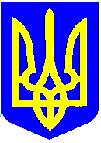 НОВОУШИЦЬКА СЕЛИЩНА РАДАВИКОНАВЧИЙ КОМІТЕТРІШЕННЯ
Керуючись статтею 11, пунктом 3 частини четвертої статі 42, статтями 51, 52, 53, частиною шостою статті 59 Закону України «Про місцеве самоврядування в Україні», абзацом другим пункту 3, пунктом 7 Порядку видалення дерев, кущів, газонів і квітників у населених пунктах, затвердженого постановою Кабінету Міністрів України від 01 серпня 2006 року № 1045, розглянувши звернення фізичних та юридичних осіб та відповідно до  актів обстеження зелених насаджень, що підлягають видаленню або санітарній обрізці,  виконавчий комітет селищної ради  ВИРІШИВ:Погодити  старості с.Борсуки, с.Садове Віктору СМІШКУ дозвіл на видалення дерев, що знаходяться   за адресою: Хмельницька область, Кам’янець-Подільський район, с.Борсуки, які перебувають в аварійному стані та  становлять небезпеку життю та здоров’ю людей 15(п’ятнадцять) дерев породи тополя, 2(два) дерева породи горіх, 5(п’ять) дерев породи ясен.  В загальній кількості видаленню підлягає  22(двадцять два) дерева.Погодити  старості с.Мала Стружка, с.Щербівці, с.Балабанівка Василю МЕЛЬНИКУ дозвіл на видалення дерев, що знаходяться   за адресою: Хмельницька область, Кам’янець-Подільський район, с.Балабанівка, які перебувають в аварійному стані та  становлять небезпеку життю та здоров’ю людей 18(вісімнадцять) дерев породи акація, 6(шість) дерев породи тополя.  В загальній кількості видаленню підлягає  29(двадцять дев’ять) дерев.Погодити  гр. Матвеєвій Вірі Леонтіївні, жительці Хмельницької області, Кам’янець-Подільський р-н, смт. Нова Ушиця, вул. Українська,3 кв 1  дозвіл на видалення дерев, що знаходяться   за адресою: Хмельницька область, Кам’янець-Подільський район, смт. Нова Ушиця, вул. Українська,3, які перебувають в аварійному стані та  становлять небезпеку життю та здоров’ю людей 4(чотири) дерев породи ясен.  В загальній кількості видаленню підлягає  4(чотири) дерева.Погодити  головному лікарю КНП «Новоушицька БЛ» Новоушицької селищної ради Валентині ГЛАДІЙ дозвіл на видалення дерев, що знаходяться   за адресою: Хмельницька область, Кам’янець-Подільський район, смт. Нова Ушиця, вул. Захисників України,36, які перебувають в аварійному стані та  становлять небезпеку життю та здоров’ю людей 2(два) дерева породи ялина.  В загальній кількості видаленню підлягає  2 (два) дерева.4.1 Деревину, яка утворилася внаслідок зрізання дерев зазначених у п.4 цього рішення використати для потреб КНП «Новоушицька БЛ» Новоушицької селищної радиПогодити  директору Новоушицького районного споживчого товариства Іваховій Н.В.  дозвіл на видалення дерев, що знаходяться   за адресою: Хмельницька область, Кам’янець-Подільський район, смт. Нова Ушиця, вул. Українська,16, які перебувають в аварійному стані та  становлять небезпеку життю та здоров’ю людей 1(одне) дерево  породи горіх.  В загальній кількості видаленню підлягає  1(одне) дерево.6. ГП «Комунальник» зобов’язати видалити дерева зазначені у пункті 1,2,3,5 цього рішення.7.  Провести санітарну очистку та організацію благоустрою території.8. Деревину, яка утворилась від порубки даних дерев зазначених у пункті 1,2,3,5 використати для потреб установ та організацій Новоушицької селищної ради.Селищний голова	Анатолій ОЛІЙНИК 16.02.2023Нова УшицяНова Ушиця№705Про погодження дозволуна видалення деревПро погодження дозволуна видалення деревПро погодження дозволуна видалення деревПро погодження дозволуна видалення дерев